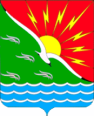 	СОВЕТ ДЕПУТАТОВ	МУНИЦИПАЛЬНОГО ОБРАЗОВАНИЯЭНЕРГЕТИКСКИЙ ПОССОВЕТ НОВООРСКОГО РАЙОНА ОРЕНБУРГСКОЙ ОБЛАСТИР Е Ш Е Н И Е 04.02.2019                          п. Энергетик                                   № 254О внесении изменений и дополнений в Порядок формирования и использования бюджетных ассигнований муниципального дорожного фонда муниципального образования Энергетикский поссовет Новоорского района Оренбургской области, утвержденного решением Совета депутатов муниципального образования Энергетикский поссовет Новоорского района Оренбургской области от 29 декабря 2016г. №101В соответствии с пунктом 5 статьи 179.4 Бюджетного кодекса Российской Федерации, пунктом 5  части 1 статьи 14 Федерального закона от 06.10.2003г. № 131-ФЗ «Об общих принципах организации местного самоуправления в Российской Федерации», Федеральным законом от 8 ноября 2007 года № 257-ФЗ «Об автомобильных дорогах и о дорожной деятельности в Российской Федерации и о внесении изменений в отдельные законодательные акты Российской Федерации» и руководствуясь Уставом муниципального образования Энергетикский поссовет Новоорского района Оренбургской области, в целях финансового обеспечения дорожной деятельности в отношении автомобильных дорог общего пользования местного значения, расположенных в границах муниципального образования Энергетикский поссовет, Совет депутатов муниципального образования Энергетикский поссовет Новоорского района Оренбургской области,Р Е Ш И Л:Внести изменения и дополнения в Порядок формирования и использования бюджетных ассигнований муниципального дорожного фонда муниципального образования Энергетикский поссовет Новоорского района Оренбургской области, утвержденного решением Совета депутатов муниципального образования Энергетикский поссовет Новоорского района Оренбургской области от 29 декабря 2016 года № 101 следующего содержания:Пункт 2.1.2. изложить в новой редакции:«2.1.2.«Средств бюджета муниципального образования Энергетикский поссовет Новоорского района Оренбургской области (далее – муниципальное образование) в размере прогнозируемых поступлений от:-санкций за нарушение обязательств, условий муниципальных контрактов, финансируемых из средств дорожного фонда – в размере 100 %;-акцизов на автомобильный бензин, прямогонный бензин, дизельное топливо, моторные масла для дизельных и (или) карбюраторных (инжекторных) двигателей, производимые на территории Российской Федерации, подлежащих зачислению в местный бюджет;- запланированных бюджетных назначений от поступления земельного налога в размере 25,4814 %».2. Настоящее решение вступает в силу после его обнародования.3.Контроль за исполнением настоящего решения возложить на комиссию по бюджету, экономике, поселковому хозяйству и муниципальной собственности.  Исполняющий обязанности                               Исполняющий полномочияпредседателя Совета депутатов                         главы муниципальногомуниципального образования                            образования                                                           ______________    В.В. Рязанов                       ________________  Е.В. Киселёв